          	                         CURRICULUM VITAE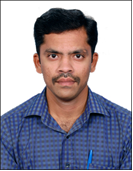 DINESH  M.E(ISE).,DINESH.358847@2freemail.com SUMMARY OF EXPERIENCE:                                                                                                     Professional, Self driven, Disciplined, highly organized with a total of 5 years of experience in Health, Safety and Environmental of Engineering field and oil and gas construction with especially 3 years of experience in various countries Such as United Arab Emirates and Kuwait.Worked under the clients of TAKREER, ADCO and KNPC.Approved safety Officer by ADCO for RUMAITHA-SHANAYEL PHASE III PROJECT, Abu Dhabi.Approved Safety supervisor by AMEC FOSTER WHEELER for CFP (KNPC), Kuwait.ACADEMIC QUALIFICATION:     M.E (Industrial Safety Engineering) First Class From KSR College of Engineering  Affiliated to ANNA UNIVERSITY  the Certificate is Attested by U.A.E Embassy. Approved Course by Government of India G.O. (Ms) No. 169 & DGFASLI ( –CHENNAI) to be appointed as Safety Officer. (According to Factories Act-1948). B.E  (First Class) From Bharath Niketan Engineering College  Affiliated to ANNA UNIVERSITY  the Certificate is  Attested by U.A.E Embassy.DIPLOMA (First Class with Distinction)  From GMS MAVMM Polytechnic College under Tamil Nadu Directorate of Technical Education (DOTE).INTERNATIONAL CERTIFICATE COURSE:               Completed OHSAS 18001 Lead Auditor Course From Bureau Veritas (BV).  Completed NEBOSH IGC International General Certificate in Occupational Health and Safety.Completed IOSH (Managing Safety).Completed HABC Level 2 Award in Fire Safety from UK.DETAIL EXPERIENCE:Duration: Sep 2016 to till date.                					Role: HSE In charge.Company:  Seobon Construction Company, UAE-Abu DhabiProject: Rumaitha/Shanayel Facilities- Phase III, (ADCO).Nature of work: Central processing plant (CPP) - CivilScope of work: Cable trench for all Electrical and Instrument activities, precast foundations, Bar bending, cutting , Concrete pouring, Carpentry work , Lifting of man hole, Catch basin and Foundations, Pedestal for vessel , Column for pipe track structure, Excavation for GRE line, Road work, Inter lock stone work , Kerbstone work.RESPONSIBILITIES:Preparing Risk Assessments of all routine and non-routine activities.Implementing HSE policy of company and client approved HSE manual in the site.Advising management on Health Safety and Environment and legal issues.Arranging the Health and safety third party training Programme. Examine certifications, credentials, licenses of operatives and equipments to ensure compliance with standards, procedures and statutory requirements.Coordinate with Client and Contractor HSE department on issues arising at the site.Conduct site safety meetings on beginning of new activities/jobs at site.Conduct safety orientation for newly hired employees.Carry out daily, weekly and monthly inspections of all heavy equipments, hand power tools and other electrical equipments, lifting devices and plants and machineries using check lists.Check & Monitor of all working permit.Ensuring that all incidents, accidents and near misses are reported and the same shall be investigated thoroughly to identify the root causes to eliminate future recurrences.Identifying the Risk /Hazard Involved in Construction Activity & Training/ Supervision of work force to minimize Risk & Complete work in Safe Manner.Continuous monitoring of Critical Lifting, Deep Excavation, Heavy Structural Erection, Scaffolding Erection, Heavy Vehicle movement, Painting Activities, Piping erection, Concreting activities.Monitoring adherence of safety norms by conducting periodic reviews through Safety Committee meetings and Mock drills. .Ensure good housekeeping in all respective area.Following up and ensure the availability of fire prevention facilities and fire extinguishers.Duration: Dec 2015 to May 2016.                                                                            Role: Safety Supervisor.Company:  Sbc General Trading & Contracting Company,   KUWAITProject: Clean Fuel Project (CFP), (KNPC).Nature of work: Mechanical.Scope of work: Vessel & Spool – Sand blasting, painting, and removal of tank, bund wall and slope in the tank form area, checking of underground utility in the live plant by manual excavation.RESPONSIBILITIES:Conduct toolbox meeting to workers prior to start of work.Assist in controlling the areas where critical tasks are being undertaken. E.g. Work at height, Excavation, heavy lifts etc...Verifying the lifting plan has made as per client Lifting procedures.Carry out daily Inspection of assigned areas, monitor site Conditions and check safety compliance and ensure that unsafe work conditions/practices is corrected by engineers & supervisors.Carry out regular checks and validate permits to work where applicable.Making daily observation.Participates in joint safety Inspection with the client’s representatives and attends progress meetings.Ensures the corresponding third party inspections for the heavy equipment, training for the operators, calibration certificates are all updated and not expired.coordinates with the HSE Manager regarding the trainings, mock drill to be conducted on site.Ensure compliance of all operatives of the required PPE, traffic control.Arranging  motivation & rewards programs to workers to develop safety culture inside the worksite.Duration: Oct 2013 to Sep 2015.						 Role: HSE officer.Company:  Seobon Construction Company, UAE-Abu DhabiProject: Inter Refinery Project (IRP-II), (TAKREER).Nature of work: Civil.Nature of work: Oil Tanker filling station (1000 Area) -Civil.Scope of work: All Civil Activities -Building for substation, Vehicle washing area, Fence work, Road work, Bund wall for tank storage area, 1141Area ( local support foundation), Cladding work and pipe slippers.RESPONSIBILITIES:Identifying  hazards, workplace Inspection, good housekeeping practices.Inspecting and validating the fire fighting equipments.  Creating awareness to all the employees for safe and healthy working condition and Environment protection required at the Project.Ensured that all Construction Workers have undergone required trainings and refresher trainings at frequent intervals.Involved in Site Inspections and Safety Audit.Verifying the Scaffolding tag has been renewed on weekly basics. Time period: Dec 2012 to Aug 2013.Worked as Trainee Engineer in TVS SUNDRAM FASTENERS LTD, Madurai.Nature of work: Engineering Industry.Scope of work: Making Bold and Nut for Automobiles. Knowledge to use the Consequence Analysis Software ALOHA.M.E PROJECT:             ANALYZING DISPERSION MODELING OF CHEMICALS AND  				                                VALIDATING IT WITH GAP ANALYSIS.                                        PROJECT TOOL:         EMERGENCY PREPARATION USING ALOHA SOFTWARE.DESCRIPTION: In general chemicals promote high toxicity and flammability if it is mis dealt. To get rid of such a situation one has to prepare for emergency preparation. If chemical substance usage procedure is violated it lead to explosion, spreading of fumes in the atmosphere. To estimate the consequence of spreading of fumes in the atmosphere dispersion modeling is employed and gap analysis is performed to overcome the drawbacks of existing safety system.RESPONSIBILITIES:Assist the manager in implementing the EOT Crane in pin cutting department instead of manual handling.Assist the manager in Implementing Guarding system in rotary parts in assembly department.Time period: June 2010 to July 2011.Worked as a SAFETY OFFICER in OE Chain division at L.G.BALA KRISHNAN BROS LTD   vaiyampalayam plant, Coimbatore.Nature of work: Engineering Industry.Scope of work: Making OE Chain. TRAININGS Authorized Gas Testing (AGT).	Fire Fighting.ADCO Task Risk Assessment.ADCO Permit to Work (e-PTW System).Breathing Apparatus and Hydrogen Sulphide (H2S) Training.SPORTS:DIVISONAL and ZONE level certificate in kho-kho.PERSONAL PROFILE:Date of Birth	   	: 16.04.1987Nationality	        	: Indian.Hobbies                      : playing cricket, watching TV.Linguistic known      : English, Tamil, Hindi (Speaking)..DECLARATION:I hereby declare that the above mentioned details are true to the best of my knowledge.